IB ESS																Name: Faisal Eraiqat5.1 Introduction to Soil SystemsI - Use the Environmental Science section at www.hippocampus.org Part A: Soil ProfileName each of the soil layers and describe its content.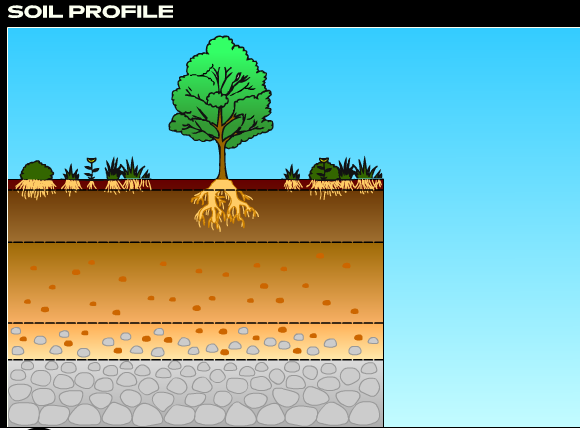 Part B Soil textureSoil is a mixture of __________Minerals____________ + __________organic matter_____________ + ________________gasses_______ + __________liquids____________________Soil texture is a measure of the volume proportions of __________clay______________, _____________silt________________  and _______________sand__________________Soil texture determines:_______________________surface area___________ which is the water holding capacity of the soil and _______________________Porosity______________ which is the rate at which water moves through itRate the following soil types with relation to permeability (sand, clay)Low permeability			high permeabilityClay					SandLoam is best for growing crops as they have a mix of ______________water holding capacity________ at the volume proportion of ______%_________nutrient content________________ at the volume proportion of ______%_________structure________________ at the volume proportion of ______%II – Primary productivity of Soil   	After looking at the structure & properties of the types of soil, predict which will have the greatest primary productivity____________Loam___________________________mineral_________ content holds nutrients and water, _____________mineral______ content ensures _________________infiltration_______________ of water, it has large air spaces that roots can _____________________spread________________ and decomposers can use for decomposition.__________________soil puts__________ the clay and sand together. III – The soil horizon layersIV – Define these key terms/definitions:V – Define what we mean by the term soil?Upper layer of the Earth where plants areDescribe how soil is a mixture of the lithosphere/biosphere/atmosphere/hydrosphereAll the gasses condense and form parts of the soil, and helps makes plants which also release gasses back up.Draw and label a systems diagram of soil using inputs/outputs and stores 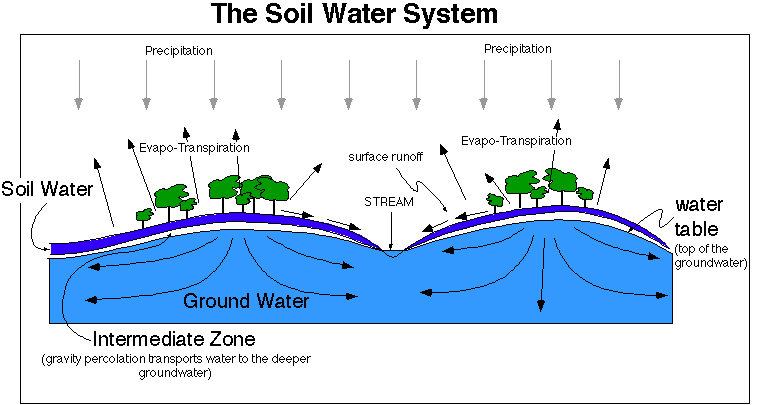 What is a soil profile (and horizon)? Draw a sample profile with details of all the main layers.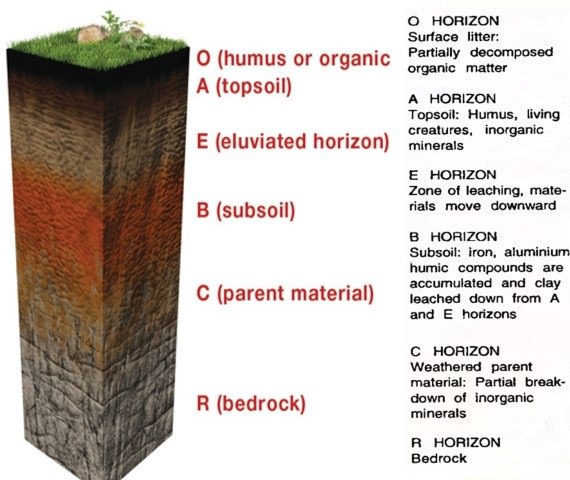 What is the average % make-up of the soil constituents?45-49%Write a simple soil food chain or web.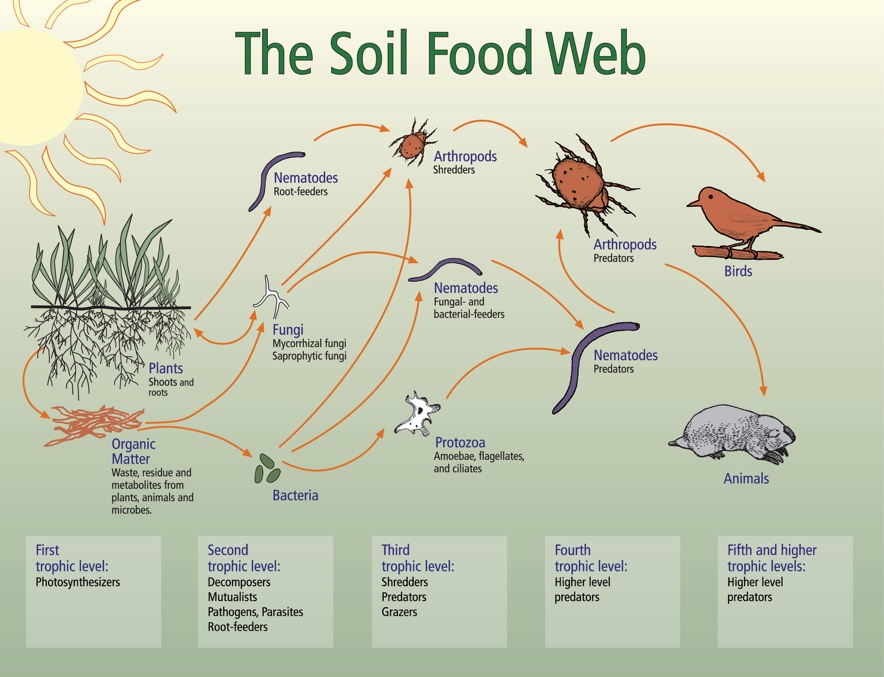 VI – Group WorkCreate a graphic organizer on soil systems that should include the following: inputs, outputs and processes, transfers, transformations.VII – Identify the biome where the soil compartment represents the largest store of nutrients.DeciduousExplain the importance of soil organisms in ecosystems. Allows plants to grow, more producers, primary consumers can consume them and the food web is made. Richer soil, more plants and more food for everyoneThe graph in Figure 1 below shows how soil textures are classified by the proportions of sand, silt and clay present. 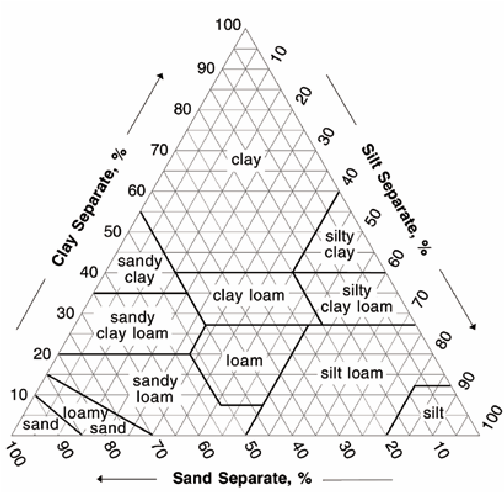 Figure 1Figure 2 below shows the composition of two soil samples, Soil A and Soil B. Soil A is classified as clay and its position is indicated on Figure 1. 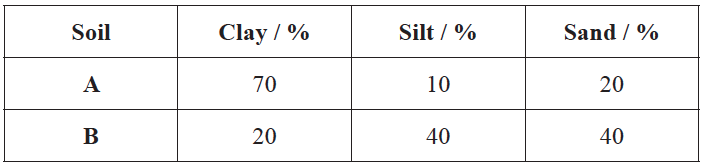 Figure 2With reference to Figure 1 and Figure 2, determine the classification of Soil B. Deduce, giving a reason, whether Soil A or Soil B would be best for growing crops. The best soil for growing crops: BReason: Most likely loam and the most even mixture of each componentTextureNutrient CapacityInfiltrationWater holding capacityAerationWorkabilityClayGoodPoorGoodPoorPoorSiltMediumMediumPoor-mediumPoor-mediumMediumSandPoorGoodPoorGoodGoodLoam20% clay, 40-60% sand and 80% siltMediumMediumMediumMediumMediumSoil HorizonLabels with detailsO Organicl undecomposed litterf partly decomposedh well-decomposed humusA Mixed mineral organic h humusp ploughedg gleyed or waterloggedE Eluvial or leached horizon (not always present, mostly in older soils)a strongly leachedb weakly bleachedB illuvial or deposited horizonFe iron depositedt clay depositedh humus depositedC bedrock or parent materialr rocku unconcealed materialsTermsLeachingLoss of certain materials/drainedGleyingWetland soil saturated with groundwaterFeralizationMaking the ground more fertile and feeding it more decomposed materialPodsolizationSoil in humid areas with a leached upperSalinizationBuild up of salt in soilHumusOrganic compounds in soilWeatheringChange textureErosionGradual destructionEluviumRemoval of materials from geological or soil horizonsAlluviumDeposit of clay, silt, sand from floodingIlluviumMaterial displaced